UNIT 3: Exploration and Expansion16.1 Map ActivityINSTRUCTIONS: Refer to the text and maps in your textbook (p. 468-475) and online resources to help you answer the following questions and perform the following tasks.1. On the map on the reverse side of this page, locate and label the following items:2. Use different COLORED PENCILS to shade in the following countries:3. Use colors that match those in #2 above to indicate the exploration routes taken by the following men. EACH EXPLORER WHO SAILED FOR SPAIN OR ENGLAND MUST HAVE A DIFFERENT, LINE (SOLID, DOTTED, DASHED) Textbook p. 472-473:4. Create a key in the LEGEND blank box that explains the colors that you used in #2 and #3 above.5.) Complete the chart:CRITICAL THINKING6. What was the goal of early Portuguese explorers? 7. How did the Renaissance contribute to the Age of Exploration?8. Is it correct to say that the European explorers “discovered” the Americas? Explain.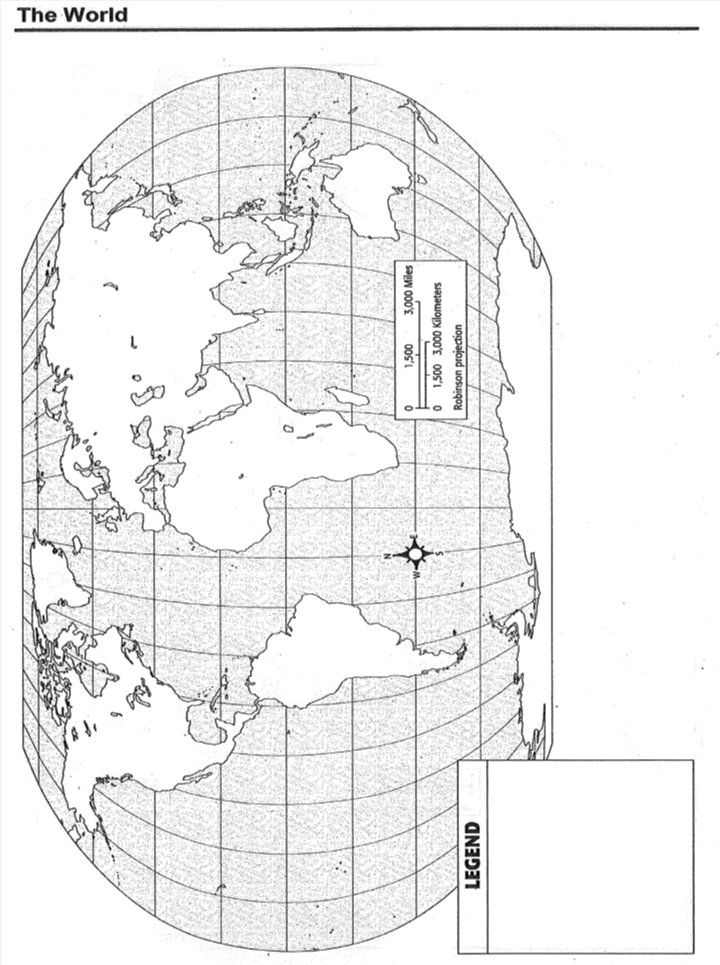 North America South AmericaAsiaEuropeAustralia Pacific OceanAtlantic Ocean Indian OceanAfricaMing EmpireOttoman EmpireMughal EmpireWest IndiesAztec EmpireInca EmpireEast IndiesEngland     Portugal     Spain     Netherlands     FranceColumbus     Cabot da Gama     Magellan     Hudson     DrakeExploring CountryContinents Explored by CountryFamous ExplorersDutchEnglishFrenchPortugueseSpanish